Application for the post of Computer Science Teacher/Software Developer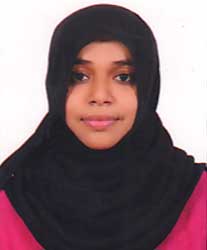 NISHIYA KARAMA, DUBAIMobile: Whatsapp +971504753686 / +919979971283Email:	nishiya.375873@2freemail.com                             Strong practical and theoretical knowledge in Computer Science.Successful and self-confident in classroom presentation and establishing positive social environment.Provide warm and supportive environment for developing academic, social and emotional growth.Instill confidence, self-esteem and an optimistic attitude in each child.High level of patience and commitment in working with children and young pupils.Analytic and versatile thinker, effective at developing creative ideas.Kept pace with the modern enhancements in computers.Up to date with latest technologies.Good lab instructor.Always on the run to invent new ways of doing older things.Teaching Experience (3 and half Years)June 2016-November 2017 Worked as an Assistant Professor in Computer Application at Gurudeva College Of Advanced Studies, Koyilandy.Class in charge.Made lab reports.Conducted lab practical.Managed relaxed and rigorous classroom environment.Led classroom instruction in both computer theory and practical applications.Maintained and updated student grade and attendance records on a regular basis.Held an after school session that was widely attended by students.For a passing rate of 90 percent.Participated in many valuation camps conducted by University of Calicut.Subjects handled:C Programming.OOP Concepts and Data structure Using C++.C#.NetComputer Organization and architecture.Operating System.Computer Graphics.General informaticsInformatics.Office automation.August 2014 - March 2016 Worked as an Assistant Professor in Computer Science at M.H.E.S College of Science and Technology, Vatakara.Class in charge.Handling Computer Science Theory and Practical classes for degree and p.g students.Coordinated schedules of classes.Made lab reports.Conducted lab practical.Developing interactive and interesting lesson plans based on approved curriculum.For a passing rate of 90 percent.For creating several after school computer labs that helped students understand how to properly use the Internet.Managed relaxed and rigorous classroom environment.Led classroom instruction in both computer theory and practical applications.Maintained and updated student grade and attendance records on a regular basis.Held an after school session that was widely attended by students.Participated in many valuation camps conducted by University of Calicut.Subjects Handled:Digital Electronics & Logic DesignC Programming.OOP Concepts and Data Structures Using C++.Visual Programming Using VB.NET.Computer Organization and Architecture.Java Programming.Computer Fundamentals.EDUCATION:Masters Degree in Computer Science from University of Calicut in 2013 (B Grade).Bachelors Degree in Computer Science from University of Calicut in 2011 (77%).Plus Two, Govt. Mappila Higher Secondary School Koyilandy in 2008 (79%).SSLC, Govt. Mappila Higher Secondary School Koyilandy in 2006 (85%).Project ProfileType: Live ProjectClient Name: Colombo Gold, CalicutTeam Size: SingleDuration: 01/02/2013-01/06/2013TECHNICAL SKILLS:Operating System		: Windows XP, Windows 7, LinuxDatabases			: SQL Server 2.0Programming Languages	: C, C++, Java, VBWeb Technologies		: HTML, XML, JavaScript.Net Technologies		: VB.NET, ASP.NET, ADO.NET, C#.NETPASSPORT DETAILS:Issue Date				: 22/12/2014.Passport Expiry Date		: 21/12/2024.Place of issue		          	            : Kozhikode, India.VISA STATUS:Visit visa valid until 01/30/ 2018.PERSONAL DETAILS:Age & D.O.B					:		26 Years &03/04/1991Sex						: 		FemaleMarital Status					: 		MarriedLanguages Known				:		English, Hindi & MalayalamDECLARATION:I hereby declare that the above given information is true and correct in best of my knowledge and belief.NISHIYA